			AMICALE			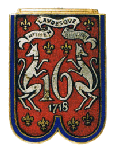 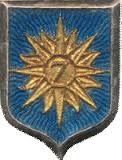 Du 16ème régiment de dragons et du 7ème régiment de Cuirassiers.Chers amis,Au seuil de cette nouvelle année, Le bureau de l’amicale du 16ème régiment de dragons et du 7ème régiment de cuirassiers vous présente, ainsi qu’à vos proches, ses meilleurs vœux de bonheur et de santé. Puisse l’année 2016, voir la réalisation de vos projets les plus chers. L’année qui vient de se terminer a été riche en événements :Tout d’abord le 26 avril, une cinquantaine de membres de l’amicale se sont retrouvés à Noyon pour célébrer la Saint-Georges. Comme chaque année, les participants ont d’abord assisté à la messe en la Cathédrale puis se sont recueillis devant le monument aux morts de la ville avant de se retrouver pour le vin d’honneur offert par la mairie de Noyon. Enfin, c’est au restaurant « le Saint Eloi » que cette journée de convivialité et de retrouvailles s’est terminée. Le samedi 12 septembre une vingtaine de membres avaient répondu présent pour la commémoration de la charge de l’Escadron de Gironde à Vivières. L’ordre du jour de cette journée du souvenir comportait également  l’assemblée générale de l’amicale qui n’avait pu se dérouler en avril. Les participants se sont retrouvés dans un premier temps dans une salle mise à la disposition par le maire de la commune. Après la lecture des rapports moral et financier il a été procédé à l’élection des membres du comité puis du bureau :Président : Germain CALLEJAVice-présidents : Fernand KESSLER – Alain DELLERIE – Jean-Etienne LEFINSecrétaires : Jean-Pierre ANDRIS – Guy TELLIEZTrésorier : Francis JOLLANTMembres du comité : Didier DELVINGT – Jean-Daniel GUITTEAUD – Jean-Claude FARADECHE.La réunion s’est terminée avec les points à aborder et principalement la refondation de certains articles du statut de notre amicale. La version modifiée sera présentée pour accord à la prochaine assemblée générale en septembre 2016 à Vivières avant transmission à la Préfecture pour validation.L’ensemble des participants se retrouvait par la suite au monument aux morts de Vivières ou les attendaient le maire et quelques habitants de la commune. Après un recueillement et un dépôt de gerbes c’est ensuite au cimetière que s’est poursuivie  la cérémonie. La délégation s’est ensuite rendue sur le plateau pour commémorer la charge de l’Escadron de Gironde. Il était temps de rejoindre Noyon pour se recueillir devant le monument de la place des régiments. Un adjoint au maire de la commune y attendait la délégation. Cette belle journée du souvenir se poursuivait par un excellent repas servi au  comptoir des templiers. Dans le courant de l’après-midi certains participants se sont rendus à l’ancien quartier Berniquet ou se tenait un rassemblement commémoratif sur la libération de la ville de Noyon. Avant de se quitter il a été convenu que la prochaine Saint Georges se déroulerait le 24 avril 2016 à Noyon. Un courrier vous précisera, en temps utile, les modalités de son déroulement. Néanmoins, au regard de son organisation, nous avons besoin de savoir par retour du courrier si vous avez l’intention d’être des nôtres ce jour-là car la capacité d’accueil du comptoir des templiers ou nous déjeunerons est limitée. Par ailleurs le Président a représenté l’amicale du 10 au 12 septembre 2015 aux journées de la cavalerie à Paris et le 10 octobre 2015 à la réunion annuelle de la Fédération des Dragons à l’Ecole Militaire à Paris. Le 30 janvier prochain, à l’invitation du maire de la commune, le Président assistera à la cérémonie des vœux du Conseil municipal de Vivières.En 2015, indépendamment de leur appartenance à notre amicale, nous avons appris avec tristesse, la disparition de plusieurs officiers, sous-officiers et camarades ayant servi dans nos deux régiments :Le 18 avril 2015 : Sallah MEZIANE	En septembre 2015 : TOSINI GilbertLe 14 novembre 2015 : Colonel ARBOGAST Michel (Présence de Germain CALLEJA, Président de l’amicale, aux obsèques)Le 25 novembre 2015 : Alex HERENTLe 4 décembre 2015 : Colonel CHATEAU Jean (chef de corps du 16°RD de 1972 à 1974) Présence de Alain DELLERIE, vice-président de l’Amicale et du Colonel Christian CHATILLON aux obsèques.Nous avons une pensée très émue pour eux et leurs proches.Pour terminer, je voudrais aborder la nécessité de votre soutien. Les cotisations sont absolument nécessaires au fonctionnement de notre amicale. Comme vous le savez, le montant de la cotisation est libre. D’avance je vous remercie. A nouveau, tous nos meilleurs vœux pour la nouvelle année et mes vifs remerciements aux membres du bureau pour leur implication dans le fonctionnement de notre amicale. En espérant vous retrouver nombreux à Noyon pour la célébration de la Saint-Georges 2016.Très amicalement.	Le 18 janvier 2016	Le lieutenant-colonel (ER) Calléja Germain	Président de l’Amicale 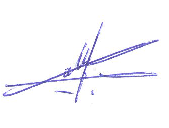 NB : Si vous n’êtes pas encore membre de l’amicale et que vous souhaitez nous rejoindre, vous trouverez, sur le site, un bulletin d’adhésion éditable. Merci de le renseigner et de le faire parvenir à notre trésorier, le Commandant (ER) Jollant Francis, accompagné de votre cotisation dont le montant est libre. Francis JOLLANT, 11 La Carmedaie 22230 TREMOREL